ЧЕРКАСЬКА ОБЛАСНА РАДАГОЛОВАР О З П О Р Я Д Ж Е Н Н Я22.08.2019                                                                                      №  360-р                                                                                                 Про проведення третьогопленарного засіданнятридцятої сесії обласної ради сьомого скликанняВідповідно до статті 46 Закону України «Про місцеве самоврядування
в Україні» провести третє пленарне засідання тридцятої сесії обласної ради сьомого скликання 06 вересня 2019 року о 10 годині в сесійній залі Будинку рад.На засідання запросити голову та першого заступника голови обласної державної адміністрації, керівників департаментів, управлінь обласної державної адміністрації, інших обласних організацій та установ, голів районних рад, міських голів міст обласного значення, голів об’єднаних територіальних громад, представників засобів масової інформації.Перший заступник голови						В. ТАРАСЕНКО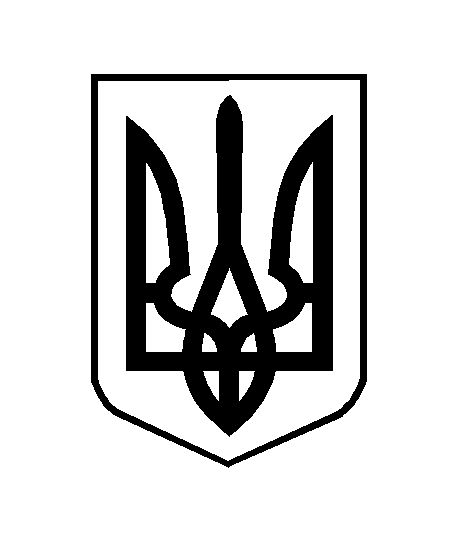 